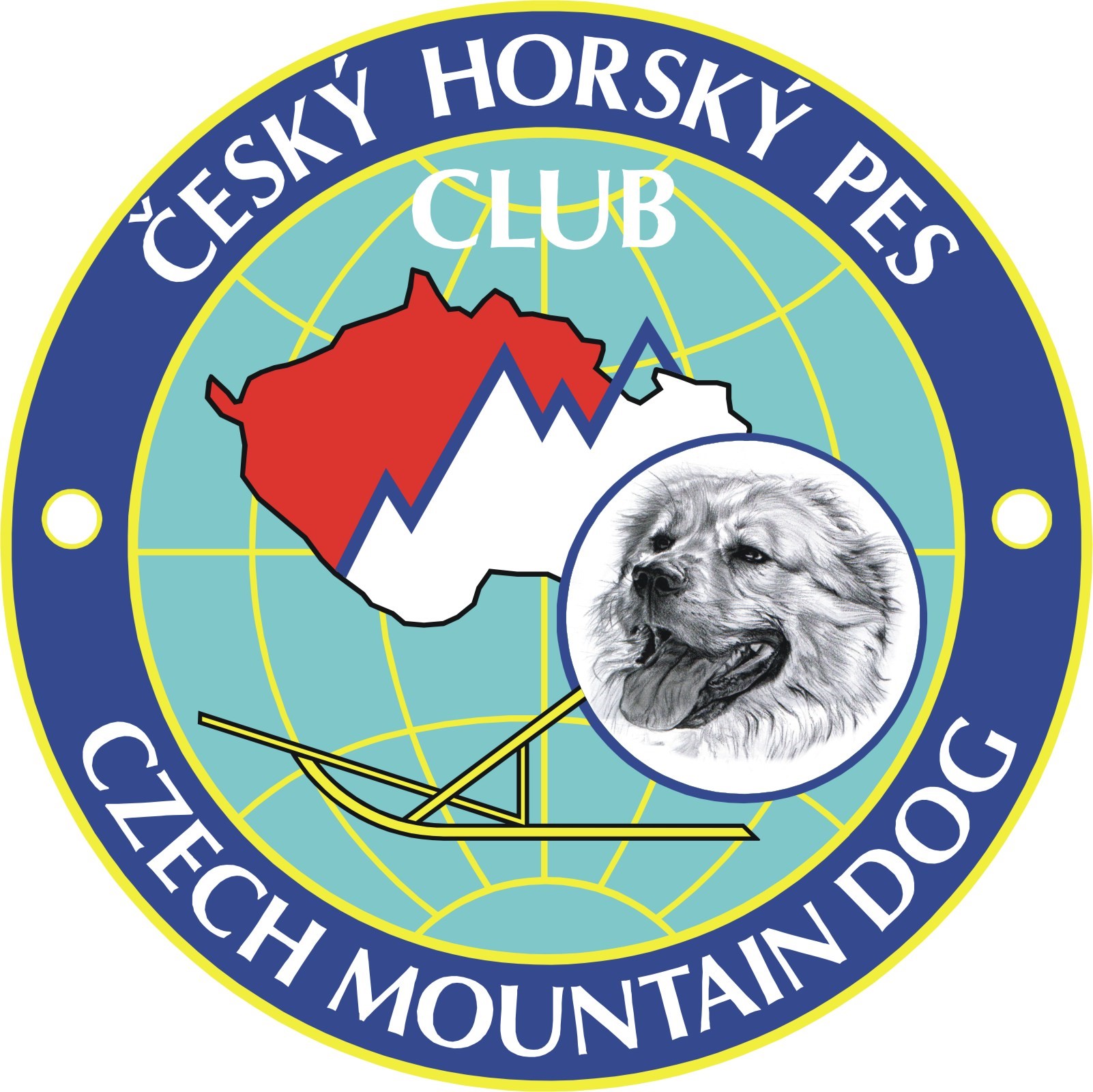 Přihláška do Klubu českého horského psa, z. s.Poznámka – (pokud si přejete doplnit další údaj o sobě např. jméno vašeho českého horského psa apod.) doplňte prosím zde :---------------------------------------------------------------------------------------------------------------------------------------------------Po schválení přihlášky přidělí jednatel klubu členské číslo a odešle pokyny k uhrazení vstupního členského příspěvku.Vstupní členský příspěvek 400,- Kč uhraďte na účet Klubu českého horského psa, z.s. vedený v ČSOB a.s. 267 029 785/0300, variabilní symbol: přidělené členské číslo, zpráva pro příjemce: vstupní členský příspěvek.Jméno a příjmeníAdresaE – mailTelefonSouhlas se zveřejněním osobních údajů v zabezpečené sekci webových stránek KČHP (uveďte: souhlasím/nesouhlasím)Souhlas se zveřejněním v klubovém zpravodaji Spřežení  v omezeném rozsahu jméno, příjmení a město(uveďte: souhlasím/nesouhlasím)